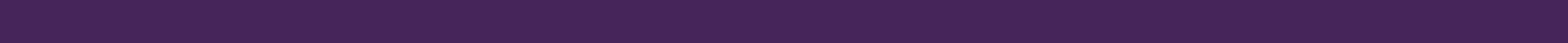 Dr Areej HOSPITAL ADMINISTRATORAreej.367882@2freemail.com Career Profile:A highly skilled, talented and accomplished medical practitioner with diverse knowledge of providing health care administrating services in major health care centers. Seeking a position in hospital administration to utilize my skills and abilities in a renowned health care center. Looking forward to work with an organization that believes in growth through its professionals and which will help me to build my personal and professional self in the age of Communication and Technology, in turn will help me serve the organization better and take it to newer pinnacle. To the meet the challenges of hospital and health sector and serve the society through my skills and knowledge.Professional strengths:Hard working and dedicated hospital administration worker. Enormous patience with ability to adjust with new place and knowledge in:Administration/management of hospitals and health care providing institutions.Policy making and evaluation.Data collection and analysis.Administration and management of all hospital related tasks and activities.Reliable, ethical health care administrator with ability to stay calm and intervene during crisis.Good command over English, Urdu, Hindi, Kannada and Arabic languageAbility to perform tasks as per the policies and procedures of the organizationPossess good management and supervisory skillsFamiliar with statistical analysis and quality controlPossess excellent communication skillsAbility to hire and recruit administration staffFamiliar with operating systems like Microsoft Word, Excel, PowerPoint and the InternetAbility to generate effective training programsPossess quick decision making and problem solving skillsAbility to develop and maintain good relationship with staffProfessional Experience:04 yearWorked as an Intern in various hospitals at BijapurMay’2011 to May’2012Worked as a duty doctor and assistant administrator at Vijaya Nursing at BijapurMay’2012 to Oct’2012Worked as Medical Officer in Medi assist (TPA) for 4 months Bengaluru-Dec’2014 to April’2015Worked as Hospital Administrator in Devaji Hospital Bijapur -June’2015 to March’2017Job DescriptionAssigned the tasks of coordinating, supervising and managing daily activities of the health care departmentResponsible for ensuring the availability of sufficient health care staff to carry out administrative tasks efficientlyHandled the responsibilities of monitoring expenditures and preparing budgetsResponsible for preparing manual documents by making use of computersWorked with senior staff of the hospital and suppliers for handling daily administrative tasksResponsible for handling and resolving issues within the departmentAssigned duties to the staff for health services of the centerEDUCATIONBAMS – (Bachelors in Ayurvedic Medicine And Science) B.N.M Ayurvedic MedicalCourse in Clinical Research and Clinical Data Management (Physis Learning Academy)-2014MHA – (Masters in hospital administration) from Padmashree College of hospital administration under Rajiv Gandhi University of health sciences Bengaluru, Karnataka-2016Lean Six Sigma Green Belt Certification Work Shop-2015Personal SkillsLeadership skillsTime managementReliable and trustworthyCommunication skillsMulti taskingCreative thinkingCustomer serviceHad been part of various hospitals projects at Bangalore while doing masters in hospital administration:Conducted a study on “The need for a 100-bedded hospital at Kengeri Bengaluru”Studied various department wise set up at Mallige hospital Bengaluru.Done a project on “Infection control measures” at mudhol hospital BijapurAttended postings at various departments in NIMHANS Bengaluru.Rally on road safety awareness on National Road safety week in BangaloreDissertation on study of cost benefit analysis of telemedicine in corporate hospital, Narayana Hrudalaya BengaluruConferences/seminars:“Patient safety” at RGUHS Bengaluru Karnataka“Health care challenges” at IHMR Bengaluru Karnataka“5th International patient safety congrees-2015” Organized by Apollo hospitals The Lalit Ashok BengaluruI, hereby declare that whatever furnished above is true and correct to the best of my knowledge.Place- DubaiDr.Areej Date  - April’2017Signature